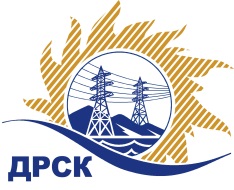 Акционерное Общество«Дальневосточная распределительная сетевая  компания»ПРОТОКОЛ № 353/ПрУ -РЗакупочной комиссии по аукциону (участниками которого могут быть только субъекты МСП) «Кадастровые работы для целей оформления прав землепользования под электросетевыми объектами, расположенными на территории Белогорского, Ромненского, Константиновского, Тамбовского, Ивановского районов, г. Белогорск, Амурской области»(закупка 279 раздела 10. ГКПЗ 2019 г.)№ ЕИС – 31907705706 МСП	СПОСОБ И ПРЕДМЕТ ЗАКУПКИ: ‒	аукцион (участниками которого могут быть только субъекты МСП): «Кадастровые работы для целей оформления прав землепользования под электросетевыми объектами, расположенными на территории Белогорского, Ромненского, Константиновского, Тамбовского, Ивановского районов, г. Белогорск, Амурской области»Плановая стоимость закупки: 2 800 000.00 руб. без учета НДС. Закупка 279.1 ГКПЗ 2019 г.КОЛИЧЕСТВО ПОДАННЫХ ЗАЯВОК НА УЧАСТИЕ В ЗАКУПКЕ: 5 (пять) заявок.КОЛИЧЕСТВО ОТКЛОНЕННЫХ ЗАЯВОК: 3 (три) заявки.ВОПРОСЫ, ВЫНОСИМЫЕ НА РАССМОТРЕНИЕ ЗАКУПОЧНОЙ КОМИССИИ: О рассмотрении результатов оценки первых частей заявок Об отклонении заявки Участников №97564, №97690, №98090О признании заявок соответствующими условиям Документации о закупкеРЕШИЛИ:По вопросу № 1Признать объем полученной информации достаточным для принятия решения.Принять к рассмотрению первые части заявок следующих участников:По вопросу № 2Отклонить заявку Участника №97564 от дальнейшего рассмотрения на основании пп. А п. 4.9.5. Документации о закупке, как несоответствующую следующим требованиям:Отклонить заявку Участника №97690 от дальнейшего рассмотрения на основании пп. А п. 4.9.5. Документации о закупке, как несоответствующую следующим требованиям:Отклонить заявку Участника №98090 от дальнейшего рассмотрения на основании пп. А п. 4.9.5. Документации о закупке, как несоответствующую следующим требованиям:По вопросу № 3Признать первые части заявок 97534, 97634 удовлетворяющими по существу условиям Документации о закупке и принять их к дальнейшему рассмотрению.Секретарь Закупочной комиссии 1 уровня 		                                        М.Г. ЕлисееваИгнатова Т.А.397-307г.  Благовещенск25.04.2019№п/пИдентификационный номер УчастникаДата и время регистрации заявки9753406.04.2019 08:539756406.04.2019 11:579763407.04.2019 08:019769007.04.2019 12:399809008.04.2019 07:41№п/пИдентификационный номер УчастникаДата и время регистрации заявки9753406.04.2019 08:539756406.04.2019 11:579763407.04.2019 08:019769007.04.2019 12:399809008.04.2019 07:41№ п/пОснования для отклоненияЗаявка участника не соответствует требованиям закупочной документации, а именно документы, входящие в состав первой части заявки поданы на фирменном бланке Участника и содержат сведения, идентифицирующие его, что не соответствует п. 4.5.1.4. и п. 4.5.1.5. Документации о закупке «В случае обнаружения в первой части заявки сведений об Участнике и/или его ценовом предложении либо обнаружения во второй части заявки сведений о ценовом предложении Участника, такая заявка подлежит отклонению»№ п/пОснования для отклоненияЗаявка участника не соответствует требованиям закупочной документации, а именно не предоставлен протокол разногласий по проекту Договора, что не соответствует п. 4. Приложения 4 Документации о закупке «Заявка на участие в закупке должна состоять из первой части, которые должны содержать следующие документы с учетом требований подраздела 4.5, а также иных условий настоящей Документации о закупке: Протокол разногласий по проекту Договора (форма 6) по форме и в соответствии с инструкциями, приведенными в настоящей Документации о закупке (подраздел 7.6)». Ответ на дополнительный запрос Участником не представлен№ п/пОснования для отклоненияЗаявка участника не соответствует требованиям закупочной документации, а именно не предоставлен протокол разногласий по проекту Договора, Календарный график, Опись документов,  что не соответствует п. 4. Приложения 4 Документации о закупке «Заявка на участие в закупке должна состоять из первой части, которые должны содержать следующие документы с учетом требований подраздела 4.5, а также иных условий настоящей Документации о закупке: Опись документов (форма 1), входящих в первую часть заявки, по форме и в соответствии с инструкциями, приведенными в настоящей Документации о закупке (подраздел 7.1); Календарный график (форма 5) по форме и в соответствии с инструкциями, приведенными в настоящей Документации о закупке (подраздел 7.5); Протокол разногласий по проекту Договора (форма 6) по форме и в соответствии с инструкциями, приведенными в настоящей Документации о закупке (подраздел 7.6)». По результатам направления дополнительного запроса Участником недостающие документы поданы на фирменном бланке Участника и содержат сведения, идентифицирующие его, что не соответствует п. 4.5.1.4. и п. 4.5.1.5. Документации о закупке «В случае обнаружения в первой части заявки сведений об Участнике и/или его ценовом предложении либо обнаружения во второй части заявки сведений о ценовом предложении Участника, такая заявка подлежит отклонению»